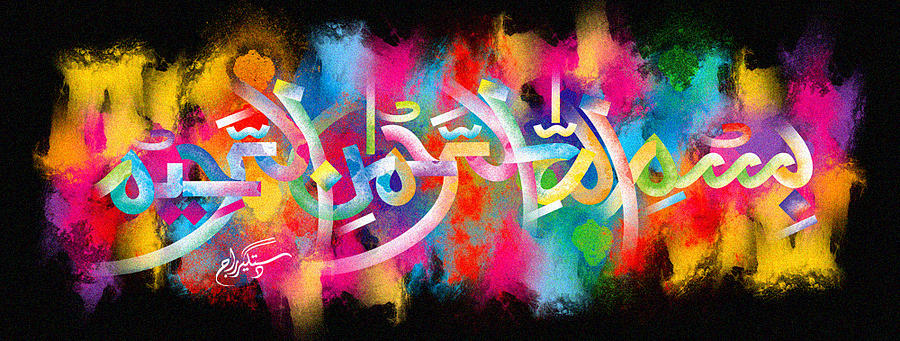 The Miracle Banana of Monday 28th September 2015The Exclusive Islamic Miracle Photographs of Dr Umar Elahi AzamMonday 28th   September 2015Manchester, UKIntroduction there was clear marking of the name of Allah  on the exterior surface of the banana.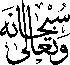 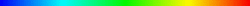 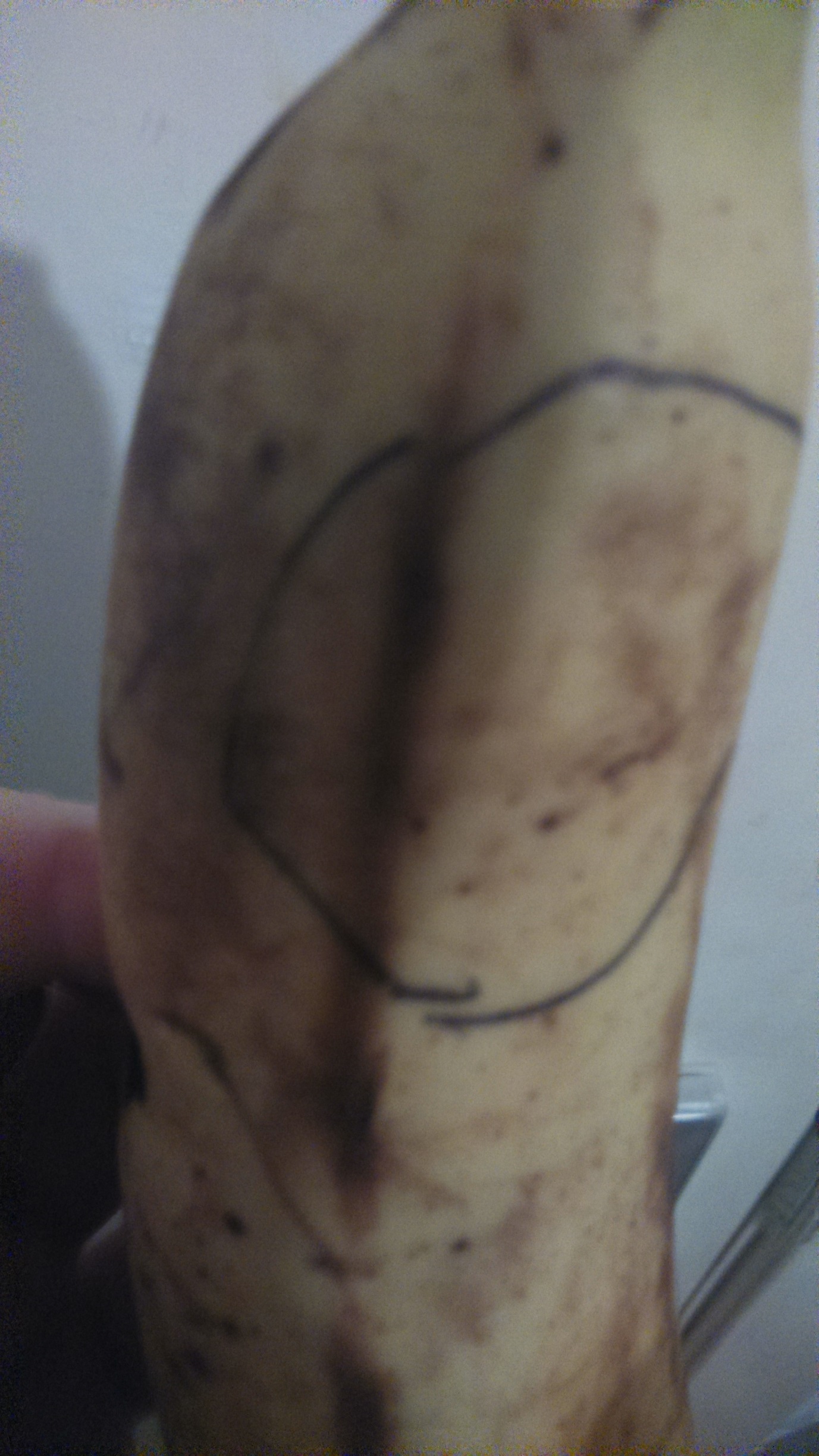 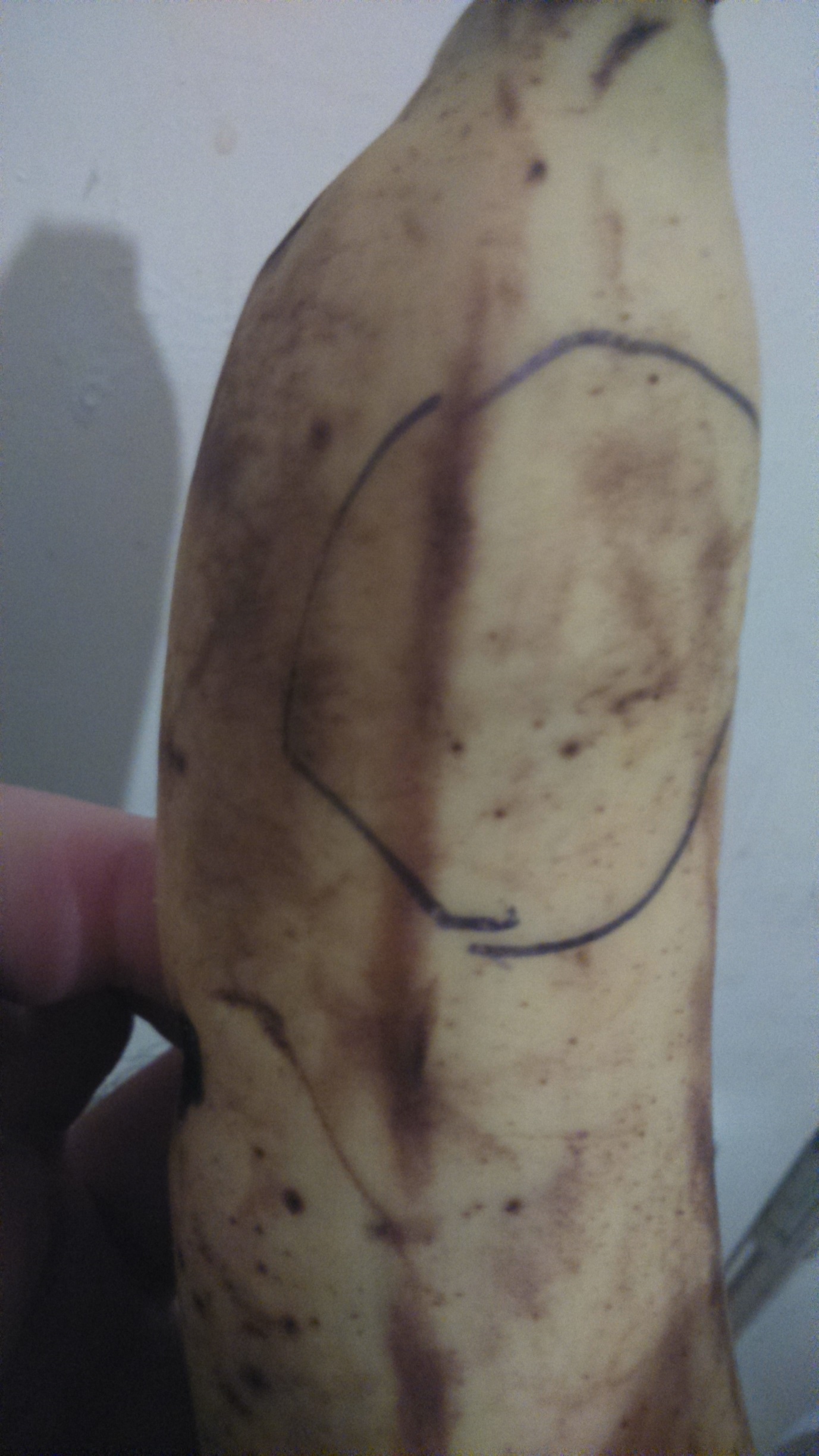 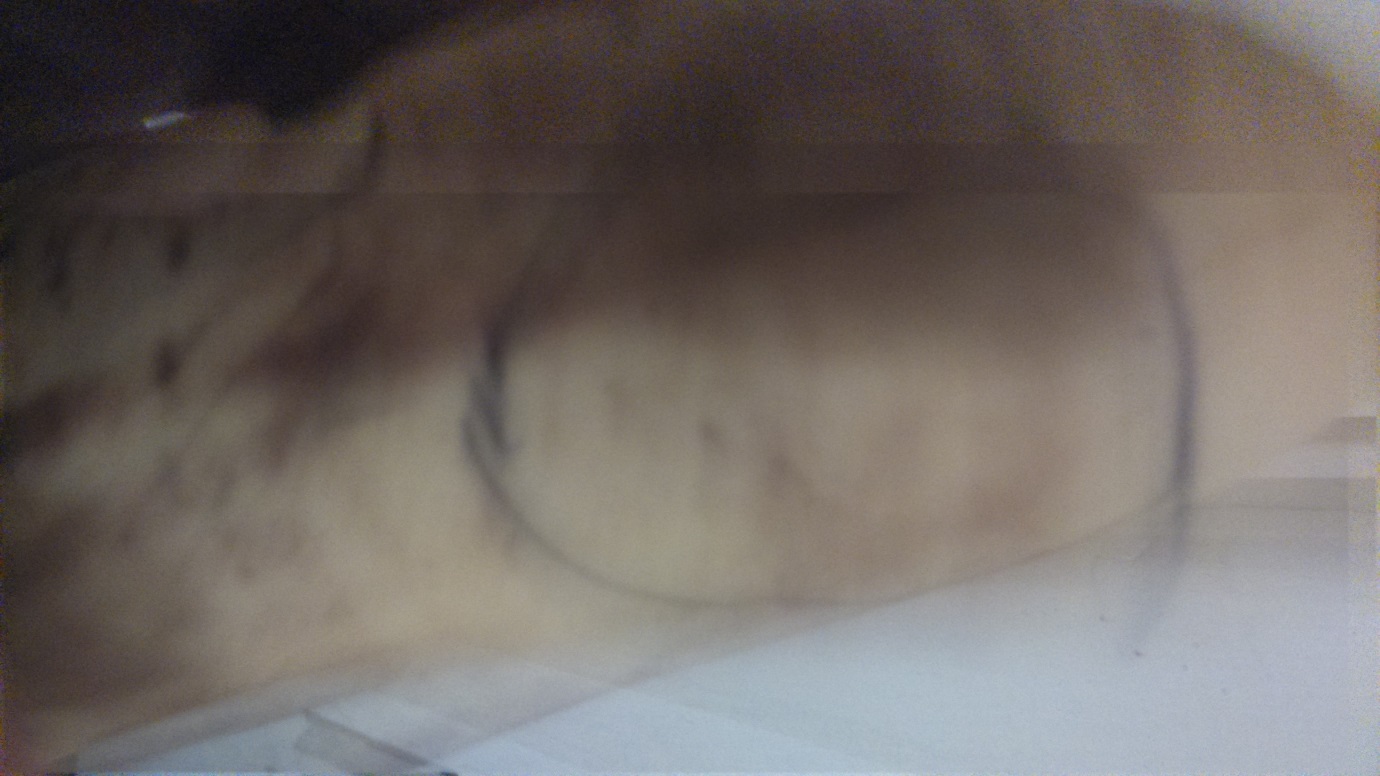 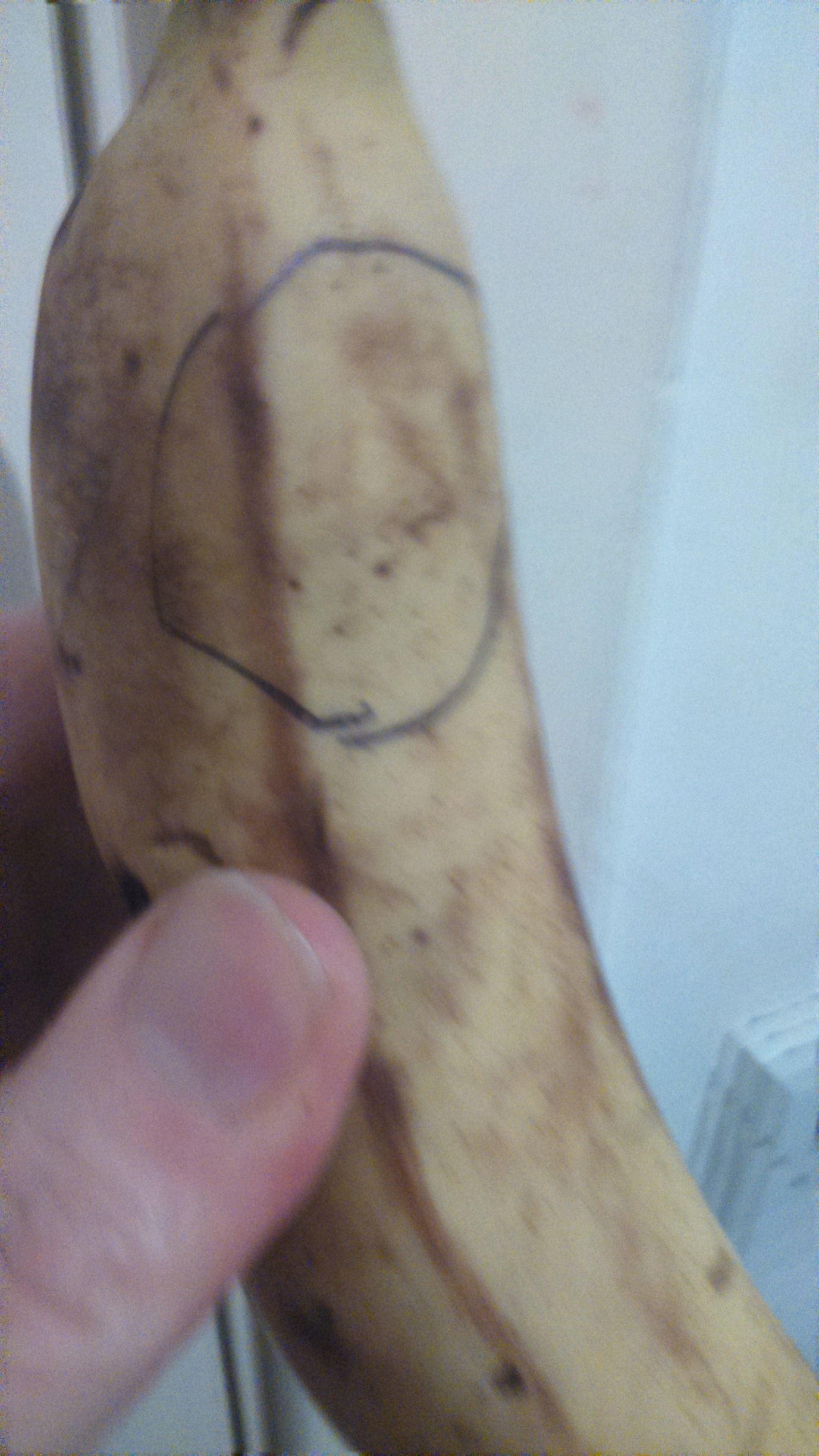 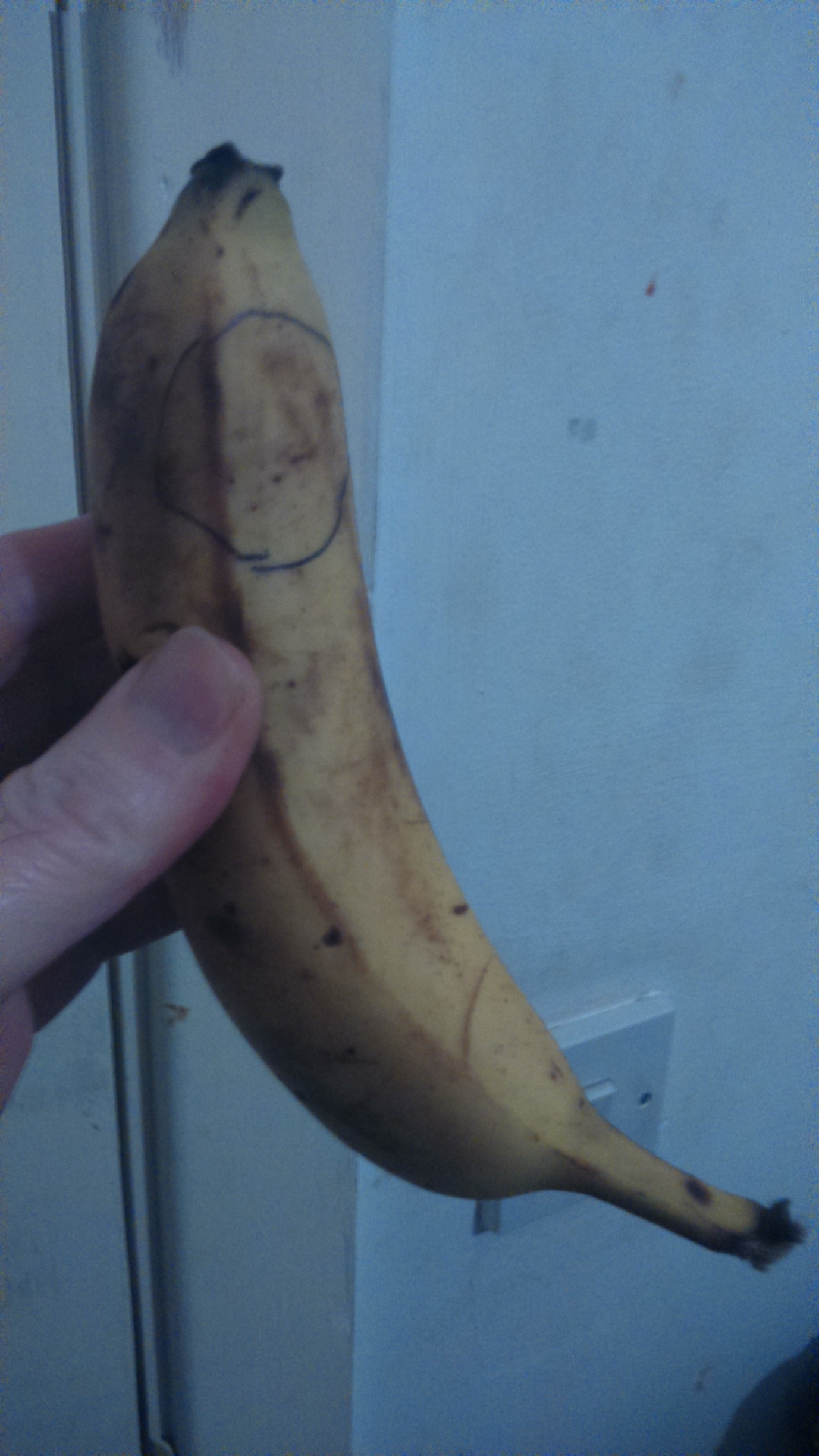 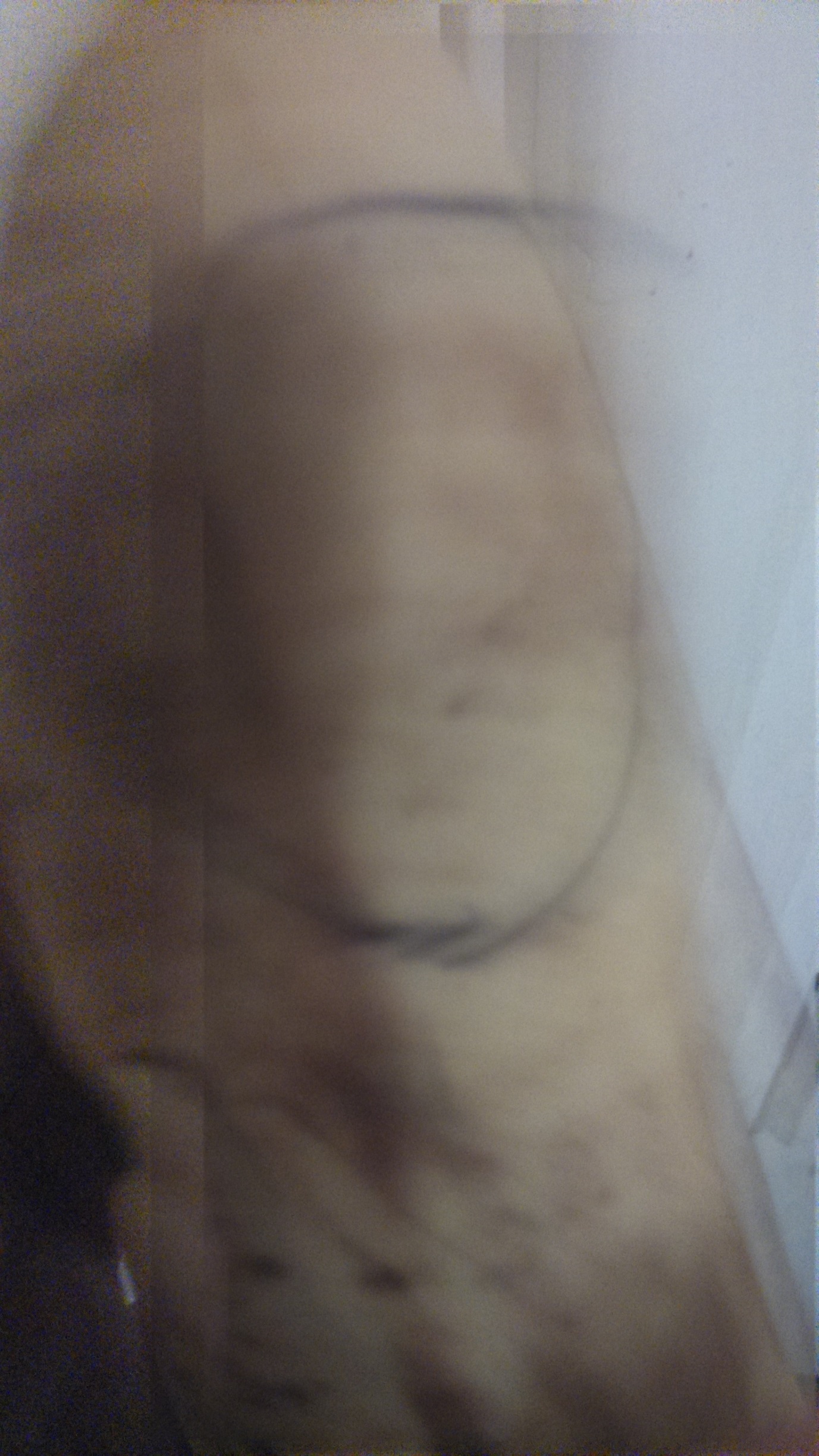 